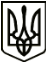 УкраїнаМЕНСЬКА МІСЬКА РАДАЧернігівська областьРОЗПОРЯДЖЕННЯ Від 08 червня 2021 року	№ 197Про створення робочої групи з питань формування спроможної мережі закладів загальної середньої освітиКеруючись Законами України «Про місцеве самоврядування в Україні», «Про освіту», «Про повну загальну середню освіту», постановою Кабінету Міністрів України від 19 червня 2019 року № 532 (зі змінами) «Про затвердження Положення про опорний заклад освіти», з метою формування спроможної мережі закладів загальної середньої освіти на території Менської міської територіальної громади:1.Створити робочу групу з питань формування спроможної мережі закладів загальної середньої освіти у складі:Голова робочої групи: Прищепа В.В., заступник міського голови з питань діяльності виконавчих органів ради Менської міської ради;Заступник голови робочої групи: Лук’яненко І.Ф., начальник відділу освіти Менської міської ради.Секретар робочої групи: Прилипко Н.В., юрисконсульт відділу освіти Менської міської ради.Члени робочої групи:Булавка О.М., депутат Менської міської ради (за згодою) ;Люшина В.Л., заступник начальника відділу освіти Менської міської ради;Нерослик А.П., начальник фінансового управління Менсько ї міської ради;Федорченко С.В., головний спеціаліст відділу освіти Менської міської ради;Хоменко В.В., депутат Менської міської ради (за згодою);2. Робочій групі до 01 серпня 2021 року напрацювати план заходів щодо формування оптимальної мережі закладів освіти на території Менської територіальної громади.3. Контроль за виконанням даного розпорядження покласти на заступника міського голови з питань діяльності виконавчих органів ради Прищепу В.В.Секретар ради							Ю.В.Стальниченко